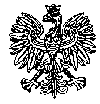 KOMENDA  WOJEWÓDZKA  POLICJIz siedzibą w RadomiuSekcja Zamówień Publicznych	ul. 11 Listopada 37/59, 26-600 Radom		fax. 47 701 31 03        Radom, dnia  07.10.2022r.ZP – 2367/ 2350 /22SPROSTOWANIEINFORMACJI  Z OTWARCIA OFERTdot. Oferty Nr 2 zadania nr 1dotyczy postępowania o udzielenie zamówienia publicznego ogłoszonego na usługi w trybie przetargu nieograniczonego, na podstawie art. 132 ustawy Pzp w przedmiocie zamówienia:„Świadczenie kompleksowych usług napraw silników w pojazdach służbowych będących na stanie KWP zs. w Radomiu” ( ID 659105 )                                          Nr sprawy 51 /22Zamawiający - Komenda Wojewódzka Policji z siedzibą w Radomiu, działając na podstawie 
art. 222  ust. 5 ustawy z dnia 11 września 2019r. Prawo zamówień publicznych ( Dz. U. z 2022r. poz. 1710 z póżn. zm. ) informuje, iż w wyznaczonym przez Zamawiającego terminie tj. do dnia 07.10.2022r., do godziny 10:00 – wpłynęło trzy oferty w przedmiotowym postępowaniu prowadzonym za pośrednictwem platformazapupowa.pl pod adresem: https://platformazakupowa.pl/pn/kwp_radom  ( ID 659105 )     Nazwy albo imiona i nazwiska oraz siedziby lub miejsca prowadzonej działalności gospodarczej albo miejsca zamieszkania Wykonawców, których oferty zostały otwarte, ceny lub koszty zawarte w ofertach:OFERTA NR 1 – Zadanie nr 1 i 2Zakład Mechaniki Pojazdowej „MOTO-SZLIF” Artur Makowski, Urszula Makowska s.c.ul. Krakowska 1425-029 KielceZadanie nr 1 - Cena brutto: 475 500,00 złZadanie nr 2 - Cena brutto: 514 700,00 złOFERTA NR 2 – Zadanie nr 1 IWETMOT Waldemar Majewskiul. Grójecka 4805-660 WarkaJESTZadanie nr 1 - Cena brutto: 614 844,00 złPOWINNO BYĆ  Zadanie nr 1 - Cena brutto: 641 844,00 złOFERTA NR 3 – Zadanie nr 1 i 2AUTO-FAN Grzegorz Stępień ul. Urzędowska 36923-200 KraśnikZadanie nr 1 - Cena brutto: 518 800,00 złZadanie nr 2 - Cena brutto: 547 400,00 złZ poważaniem                     								  KIEROWNIK                                                                                                                                                                                                          	            Sekcji Zamówień Publicznych                                                                                                        KWP z siedzibą w Radomiu                                                                                              / - / Justyna KowalskaInformację z otwarcia ofert opublikowano na platformie zakupowej Open Nexus, pod adresem www.platformazaqkupowa.pl/pn/kwp_radom w dniu 07.10.2022r.Opr. A.S.